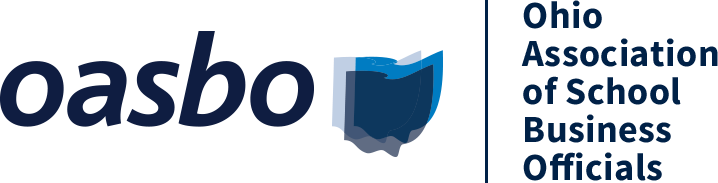 Southern Hills CommitteeMay 15, 202411:00 a.m.South Central Ohio ESCAgendaCall to OrderPresentation – Stacy Overly, Frontline EducationOASBO Update Old BusinessNew BusinessCommittee Update Audit Professional Development Licensure LegislativeWebsiteEducation Finance Open Discussion Adjourn